Bylaws of the Panhellenic CouncilatMinnesota State University, Mankato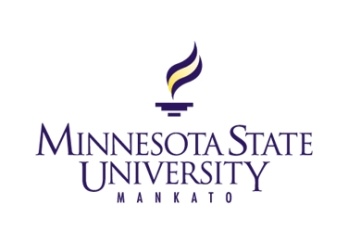 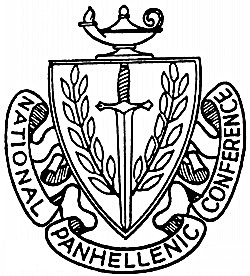 Table of ContentsArticle I-NAME, MISSION, AND DEFINITIONSSECTION I-NAME………………………………………………………………………………………………….4SECTION II-MISSION……………………………………………………………………………………………...4SECTION III-DEFINITIONS…………………………………………………………………………………….….4ARTICLE II-FINANCESSECTION I-FISCAL YEAR………………………………………………………………………………..…...….5SECTION II-CONTRACTS………………………………………………………………………………….…….5SECTION III-CHECKS……………………………………………………………………………….…………….5SECTION IV-PAYMENTS…………………………………………………………………………………………5SECTION V-MEMBERSHIP DUES………………………………………………………………………………5ARTICLE III-PANHELLENIC COUNCIL MEETINGSSECTION I-REGULAR MEETINGS………………………………………………………………………………6SECTION II-STATED MEETINGS………………………………………………………………………………...6SECTION III-SPECIAL MEETINGS……………………………………………………………………………....6SECTION IV-ADVISOR MEETINGS……………………………………………………………………………...6SECTION V-OFF WEEK MEETINGS…………………………………………………………………………….6SECTION VI-PARLIAMENTARY PROCEDURE……………………………………………………………..….6SECTION VII-ABSENCES…………………………………………………………………………………………7ARTICLE IV-OFFICER SELECTIONSECTION I-ELECTED OFFICERS…………………………………………………………………….………….8SECTION II-APPOINTED OFFICERS……………………………………………………………….……………8SECTION III-ELEGIBILITY………………………………………………………………………………………....8SECTION IV-SELECTION OF ELECTED OFFICERS……………………………………………....………….8SECTION V-SELECTION OF APPOINTED OFFICERS…………………………………………………….….8SECTION VI-REMOVAL OF AN OFFICER……………………………………………………………………….9ARTICLE V-EXECUTIVE BOARDSECTION I-EXECUTIVE BOARD……………………………………..……………………………………….10SECTION II-OFFICER DUTIES………………………………………….…………………………………..…10ARTICLE VI-APPOINTED CHAIRS RESPONSIBILITIESSECTION I-STANDING COMMITTEES…………………………………………………………………………15SECTION II-GREEK WEEK CHAIR (CO-CHAIR)……………………………………………………………...15SECTION III- PANHELLENIC RECRUITMENT COUNSELOR..……………………………………………..15ARTICLE VII-ADMINISTRATION OF MEMBERSHIP SELECTION (RECRUITMENT)SECTION I-FORMAL RECRUITMENT…………………………………………………………..…………….16SECTION II-QUOTA TOTAL………………………………………………………………………………...16SECTION III-BIDDING………………………………………………………………………………………..16SECTION IV-CONTINUOUS OPEN BIDDING…………………………………………………………….16SECTION V-CHAPTER TOTAL……………………………………………………………………………..16SECTION VI-SUMMER RECRUITMENT…………………………………………………………………..16SECTION VII-CAMPUS TOTAL………………………………………………………………………………...16
SECTION VIII-DRY RECRUITMENT………………………………………………………………………16ARTICLE VIII-PLEDGING, INITIATION, AND HAZINGSECTION I-PLEDGING………………………………………………………………………..……………….18SECTION II-INITIATION………………………………………………………………………….…………….18SECTION III-HAZING…………………………………………………………………………………………..18ARTICLE IX-NATIONAL PANHELLENIC CONFERENCESECTION I-EXTENSION…………………………………………………………………………………...19SECTION II-NON-PANHELLENIC ORGANIZATIONS………………………………………………….19ARTICLE X-SOCIAL EVENTSSECTION I-CO-SPONSERSHIP………………………………………………………………………….20SECTION II-FRATERNITIES………………………………………………………………………………20SECTION III-SOCIAL PLANNING FORMS………………………………………………………………20SECTION IV-HOSTING…………………………………………………………………………………….20SECTION V-ALCOHOL POLICY…………………………………………………………………………..20SECTION VI-EVENT POLICY……………………………………………………………………………..20ARTICLE XI-VIOLATIONS AND CONDUCT POLICYSECTION I-NATIONAL PANHELLENIC CONFERENCE MANUAL OF INFORMATION……………………………………………………………………………………………….24SECTION II-THE CONDUCT REVIEW BOARD………………………………………………………….24SECTION III-NATIONAL PANHELLENIC CONFERENCE………………………………………………25SECTION IV-APPEAL………………………………………………………………………………………..26ARTICLE XII-AMENDEMENTPOLICY…………………………………………………………………………………………………………27ARTICLE INAME, MISSION, DEFINITIONSSECTION I-NAMEThis body shall be known as The Panhellenic Council at Minnesota State University, Mankato. SECTION II-MISSION OF THE GREEK COMMUNITY The Fraternities and Sororities at Minnesota State University, Mankato takes pride in serving the university and the greater Mankato area. We are a community of campus leaders committed to excellence in scholarship and to promoting dynamic personal growth of members, focusing on the development of experiential leadership and the fostering of lasting relationships.SECTION III-DEFINITIONSNPC - NPC shall refer to the National Panhellenic Conference, the governing body of all sororities at Minnesota State University, Mankato.IFC - IFC shall refer to the Interfraternity Council, the governing body of the fraternities at Minnesota State University, Mankato.Panhellenic Council - The Panhellenic Delegates from each chapter.Panhellenic Executive Council - The Executive Board Members.Greek Office - The Greek Office is located in the Student Activities Office, Centennial Student Union in room 173.NPC Unanimous Agreements – The rules agreed upon by all 26 of the sororities in the NPC, listed in the National Panhellenic Conference Manual of Information.Green Book – Common Term for the National Panhellenic Conference Manual of Information.Community service hours - Time spent in which an individual provides service which directly benefits either people experiencing poverty, discrimination, abuse, poor health, old age, and/or physical-mental limitations; or the protection of animals or the environment for which one does not receive financial compensation.Article IIFinancesSection I – FISCAL YearThe budget year of the Minnesota State University, Mankato Panhellenic Council shall coincide with Minnesota State University, Mankato School Year (August 1 to July 31).Section II – ContractsAll contracts required to bind the Minnesota State University, Mankato Panhellenic Council shall be reviewed by the Panhellenic President, Vice President for Council Management, and Greek Advisor who will then forward all contracts to the Minnesota State University, Mankato Office of Business Affairs for processing.Section III – ChecksAll requests for payment on behalf of the Minnesota State University, Mankato Panhellenic Council shall be reviewed by the Panhellenic President, Vice President for Council Management, and Greek Advisor who will then forward all requests for payment to the Minnesota State University, Mankato Office of Business Affairs for processing.Section IV – Payments4.1 All payments due to the Minnesota State University, Mankato Panhellenic Council shall be made to the Vice President for Council Management, who shall record them. 4.2 All payments will then be turned over to Minnesota State University, Mankato’s Office of Business Affairs for processing. 4.3 Checks for payments shall be made payable to Minnesota State University, Mankato or The Panhellenic Council. Funds may also be transferred from a chapter’s on-campus account to the Minnesota State University, Mankato Panhellenic Council’s account.Section V – Membership Dues5.1 Amount. The dues of each Panhellenic Association member fraternity shall be an assessment per chapter, member and new member.A. One Hundred and seventy five dollars ($175.00) per semester per member fraternity.	B. Fifteen dollars ($15.00) per semester (per initiated and new members) (Last Updated 2015)5.2 FeesA. Forty dollars ($40.00) per spring semester per member fraternity. (dues for NPC)B. One-time fee of twenty-five dollars ($25.00) at the time a new member submits her Recruitment Acceptance/Binding Agreement card to the Panhellenic Advisor.Until August 1st a potential new member can sign up for Formal Recruitment at a discounted rate of $20.00.5.3 Invoices. The Vice President of Council Management shall provide each Panhellenic Council member fraternity with an invoice of all monies owed for that semester, based on chapters submitted roster and any new member additions. 5.4 Time of Payment. The dues, fees (if applicable) and chapter rosters of each Minnesota State University, Mankato Panhellenic Council member fraternity shall be due and payable at the Panhellenic Council meeting scheduled on or before  the second council meetings for October and February. Alternative payment arrangements can be made with the Vice President of Council Management.Late Payment. Payments are ten dollars ($10.00) for each business day the dues, fees and/or rosters are late plus any or all of the following probationary terms.A. Indebted member fraternities of at most, one week may not sponsor, co-sponsor, or participate in any social events on-or off-campus as well as a loss of voting rights for the following two weeks.   B. Events may take place only if the member fraternity has prepaid for the event and presents a signed and dated contract.Article IIIPanhellenic Council MeetingsSection I – Regular MeetingsThe Minnesota State University, Mankato Panhellenic Council shall hold weekly meetings at on Thursdays, at a time and location decided upon by the Vice President of Council Management, excluding the last Thursday of the month; this date is reserved for off-week meetings. (See Section V). Vice Presidents shall regularly hold committee meetings with their respective appointed officers if applicable. The All-Greek meeting will be held on the last Tuesday of the Month. The changing of the date and time needs to be voted on at least three weeks in advance at a regular meeting.Section II –Stated MeetingThe Minnesota State University, Mankato Panhellenic Council shall hold at least one stated meeting at the beginning of November of each year at a regularly scheduled meeting. The primary purpose of this stated meeting for the Panhellenic Delegates and Panhellenic Council shall be the election of officers.Section III – 	 Special MeetingsA special meeting of the Minnesota State University, Mankato Panhellenic Council may be called by the Panhellenic President when deemed necessary. The meeting shall be called by her within forty-eight (48) hours of receiving a written request from any chapter President of any regular or associate member fraternity at Minnesota State University, Mankato.3.1 All reasonable attempts will be made to contact member fraternities; in the event of extenuating circumstances and contact cannot be made with a fraternity and a proxy is not present, they will not be held liable for their absence. This should be assessed by the Panhellenic Council and/or Greek advisor.3.2 No Panhellenic Council activities will take place during Formal Recruitment Weeks.Section IV – Advisor MeetingsEach elected Panhellenic Officer should have regularly scheduled meetings with the Greek Advisor of Minnesota State University, Mankato and with their counterpart on the Interfraternity Council.Section V – 	Off-Week Meetings The last Thursday of every month shall be dedicated to a Panhellenic off-week activity.  The purpose of an off-week activity is to improve chapter relations in a relaxed and enjoyable atmosphere.Section VI – Parliamentary Procedure6.1 All Panhellenic Business, Special, and Stated Meetings will follow Robert’s Rules of Order, Newly Revised.Any persons on The Panhellenic Council may call a Point of Order. The term Point of Order is a term of parliamentary law and procedure which refers to an interjection during a meeting by a member, who does not have the floor, to call the attention of the chair to an alleged violation or breach of the assembly’s or meeting’s rules of order.The limit for a single person having the floor shall be five (5) minutes.The Panhellenic President may offer five additional minutes at her discretion.The Council may vote to extend the speakers time with a majority, two-thirds (2/3) vote. The Council may vote on any amount of additional time they wish. 6.3 Any guests attending Panhellenic meetings will be asked to speak only during Open Forum at the          beginning of each regular business meeting.Section VII – Absences7.1 The member fraternity delegate attendance applies to all regular meetings, standing meetings, and Off Week programming meetings of the Minnesota State University, Mankato Panhellenic Council.7.2 Member Fraternity Delegate AttendanceWhen a primary or secondary delegate has one unexcused absence from any Panhellenic Council event (without a proxy) a letter of notice for the absence will be forward to the delegate's Chapter President and kept on file. The Panhellenic Council recommends that the respective chapter’s executive board takes necessary actions in accordance to the letter of notice.After a second absence, the Chapter will be assessed a $20.00 fine per meeting missed after the second unexcused absence.After the third absence, the Panhellenic Council will request that the delegate's Chapter provide the Panhellenic Council with a replacement delegate and another letter of notice for the absences will be forwarded to the delegate's Chapter President and kept on file.It is the member fraternity's responsibility to fill the delegate vacancy with a new delegate before the next meeting of the Panhellenic Council.7.3 When an executive Panhellenic Council officer has one unexcused absence from any Panhellenic Council event a letter of notice of the absence will be forwarded to the Greek Advisor and kept on file. 7.4 After an unexcused second absence, the officer will be requested to resign from her office and another letter of notice of the absences will be forwarded the Greek Advisor. 7.5 Appointed chairs are required to attend at least two regularly scheduled general Panhellenic Council meetings. If unable to attend a regularly scheduled general Panhellenic Council meeting the appointed chair must request an approved absence by the Panhellenic President within 48 hours of meeting.7.6 The Panhellenic President has the ability to grant attendance excuses. The Vice President of Council Management will keep record of absences in the weekly minutes.Article IVOfficer SelectionSection I – 	Elected OfficersThe elected officers of the Minnesota State University, Mankato Panhellenic Council shall be:Panhellenic President, Vice President of Council Management, Vice President  of Recruitment, Vice President of Marketing and Public Relations, Vice President of Membership Development and Education, Vice President of Community Service and Philanthropy, Vice President of Risk Management, and Vice President of Conduct Review.Section II – 	Appointed OfficersThe appointed officers of the Minnesota State University, Mankato Panhellenic Council shall be:Greek Week Chair (co-chairs) and Panhellenic Recruitment Counselor.Section III – 	Eligibility Elected and Appointed officers must meet and maintain the following requirements to be elected and to continue to hold office:3.1  Initiated members, who are in good standing with their chapter. The Chapter must be holding regular membership in the Panhellenic Council.  3.2  They must be in good academic standings with a 2.75 grade point average from previous semester or cumulative and are in good disciplinary standing with the University 3.3 To be eligible to run for President, member must have served a one-year term as an elected Panhellenic officer or have previously served as a Chapter President.3.4 To be eligible to run for Vice President for Recruitment, one must have previously served as a recruitment counselor, or have served as the Recruitment Chair of their member fraternity.3.5   If no candidate meets eligibility for a particular office, the Panhellenic Council shall vote to allow any number of individual candidates to run for the office..  . Section IV – Selection of elected officers4.1 The selection of Panhellenic Officers will begin on the first Panhellenic Council Business Meeting in November and cannot extend past the last Panhellenic Council Business Meeting.4.2 Each candidate shall submit an application of intent by the deadline set by the Executive Board. 			A. Candidates not meeting this deadline shall not be allowed to run for office, except as 			     specified in section 4.6.4.3 During the election meeting, each candidate shall present a brief, no longer than 3 minute speech, with time being monitored by the Vice President of Council Management, on their qualifications during that stated meeting.4.4 Each delegate will be allowed to cast one vote per office.4.5 In order to be elected, a candidate must receive greater than 50% of the number of votes cast. 4.6 If no candidate receives the required number of votes, the office will remain open and the Panhellenic Executive Board will accept new applications and continue voting until an election is made.Section V – Selection of appointed officers5.1 Prospective appointees will submit applications to the Panhellenic President who will verify their eligibility with the Greek Advisor to hold office. 5.2 If the candidate does not meet the requirements their election is up to the discretion of the Panhellenic Executive Board.5.3 Her application will be reviewed and voted on by the Panhellenic Executive Board. 5.4 The entirety of Article IV Section V excludes Panhellenic Recruitment Counselors.  SECTION VI- REMOVAL OF AN OFFICER6.1 To remove an officer from her position, a written request for removal must be brought to the Panhellenic Council President with a signature from at least one chapter delegate as providing a consensus on this written request.	A. If there is a request to remove the Panhellenic Council President from office, a written request for removal must be brought to the Vice President of Council Management with signatures from all chapter delegates as providing a consensus on this written request. 6.2 The report must be detailed with substantial evidence for her removal from office; reasons may include failure to fulfill her duties or violating the Code of Ethics.6.3 If the Panhellenic Council executive board finds the case credible, then the 	Panhellenic Council President will bring the matter to the next council meeting. If the board does not find the case credible, the author of the written request will be notified within two weeks of the initial proposal.6.4 If the Panhellenic Council executive board does find the case credible, then the officer in question      will have a chance to defend his/her case with an oral presentation of 5 minutes or less. This includes      a question and answer period. Delegates of chapter representatives may offer comments concerning              the qualification of the officer at this time. The author of the written request will also have a chance to          defend his or her case with an oral presentation of 5 minutes or less including a question and answer         period. When one party is presenting her or her case to the council, the opposite party must wait        outside.6.5 The delegates will then vote on the removal of the officer. A two-thirds vote is needed to remove an                 officer. Only chapter delegates, proxies, or chapter representatives will be allowed to participate in        this process. Article V Executive BoardSection I – 	The Executive Board 1.1 Appoint all standing and special committees and their chairs and, in making these appointments, recognize representation from all regular and associate member fraternities.1.2 Hold weekly meetings to discuss issues pertaining to the Minnesota State University, Mankato Panhellenic Council held at their discretion. 1.3 The Vice President of Council Management will chair these meetings1.4 Administer routine business between meetings of the Panhellenic Council when advisable and such other business as has been approved for action by Panhellenic Council vote.1.5 Report all action taken by the Executive Board at the next regular meeting of the Panhellenic Council through the Vice President for Council Management, and record the action in the minutes of that meeting.1.6 Work in conjunction with the Interfraternity Council of Minnesota State University, Mankato Executive Council for stated events and All Greek events.1.7 Officers responsible for hosting round tables must do so within the first eight weeks of the semester.1.8 Officers of the Panhellenic Council must be trained as Sober Monitors during the Vice President of Risk Management’s Sober Monitoring Training.Section II – Officer Duties2.1-The President of the Panhellenic CouncilThe President shall have the following duties: A. Have overall responsibility for the operation of the Panhellenic Council at Minnesota State University, Mankato.B. Call and preside at all regular and special meetings of the Minnesota State University, Mankato Panhellenic Association (i.e. All-Greek Meetings, All-Sorority Meetings, etc.)C. Preside over all regular meetings of the Panhellenic Council and call and preside over its special meetings.	      i. Know and properly use Robert’s Rules of Order to execute efficient business     	         meetings.D. Serve as a head Panhellenic Recruitment Counselor along side with the Vice President of Recruitment and Panhellenic Marketing and Public Relations during any formal Panhellenic sponsored membership selection (recruitment) processes.	      E. Review all Panhellenic Association checks and contracts as provided for in Article I.	       	      F. Serve as member ex-officio of all Panhellenic Council Committees.	      G. Coordinate officer and delegate retreats and other similar events when needed in 	            conjunction with the Interfraternity Council President and the Greek Advisor.H. Communicate regularly with the National Panhellenic Conference Area Advisor.I.   Maintain a complete and up-to-date President's file which will include a copy of:i. The current Minnesota State University, Mankato Panhellenic Council Constitutionii. The current Minnesota State University, Mankato Panhellenic Council Bylawsiii. The current Panhellenic Council budgetiv. The current NPC Manual of Information and related materialsv. Current correspondence and materials received from the NPC Area Advisorvi. Copies of the College Panhellenic Reports to the Area Advisorvii. The Minnesota State University, Mankato Panhellenic Annual Report due April 1stviii. Other pertinent materials.J. Serve as the representative of the Panhellenic Council to the University community.      K. Meet regularly with each officer individually if applicable.      L. Meet regularly with the Greek Advisor, and Interfraternity Council President.M. Maintain current member fraternity president and advisor contact information.N. Maintain a minimum of two office hours each week to be available and posted in the Greek Office. One of these hours are with the IFC counterpart.O. Perform all other duties pertaining to this office.2.2-The Vice President of Council ManagementThe Vice President of Council Management shall have the following duties:A. Perform the duties of the President in her absence, inability to serve, or at her call.B. Schedule and make arrangements for all meetings of the Minnesota State University, Mankato Panhellenic Council.C. Call and preside over all Panhellenic Council Executive Board meetings.D. Keep full minutes of all meetings of the Minnesota State University, Mankato Panhellenic Council and record all action taken by the Executive Board. Minutes are to be typed, posted on Maverick Greeks website, PHC Portal on OrgSync, and sent to all member fraternity delegates and fraternity presidents via electronic mail.E. Maintain a complete up-to-date file, which will include the minutes of meetings of the Minnesota State University, Mankato Panhellenic Council as well as all current business materials and current correspondence.F. Keep an up-to-date roll (including telephone numbers and electronic mail addresses) of the delegates and officers of the Panhellenic Council and roll call will take place at all Council meetings.G. Keep, maintain and distribute a Panhellenic Council Directory for the use of the entire membership.  This should be on hand and readily available to Chapter Presidents, Council Members and Chapter Delegates.H. Keep current statistics concerning the number of initiated members and new members of each Panhellenic Association member fraternity.I. Be responsible for the general supervision of the finances of the Minnesota State University, Mankato Panhellenic Council.J. Be responsible for the preparation of the annual budget.   Following its approval by the Panhellenic Council, a copy will be provided to each Chapter.K. Send out invoices two (2) weeks prior to payment due date.L. Receive all payments due to the Panhellenic Association, collect all dues, and give receipts.M. Be responsible for the prompt payment of all bills of the Minnesota State University, Mankato Panhellenic Association.N. Maintain up-to-date financial records; give a financial report at each regular meeting of the Panhellenic Council and an annual report at the close of her term of office.O. Review all Panhellenic Association checks and contracts as provided for in Article I.P. Organize calendars submitted by member fraternities and compile them for presentation to the Panhellenic Council for review at the start of the semester. Q. Be responsible for one (1) Panhellenic Council Delegate workshop per semester.R. Perform all other duties usually pertaining to this office.S, Maintain a minimum of two (2) office hours per week posted in the Greek Office. One of these hours are with the IFC counterpart.T. Shall oversee Off-Week Meeting activities and Greek Week Chair (co-chairs).2.3-The Vice President of Recruitment The Vice President of the Recruitment:A. Coordinate all aspects of formal and informal membership selection (recruitment) processes sponsored by the Minnesota State University, Mankato Panhellenic Association.B. Coordinate the selection and training of Recruitment Counselors.C. Review and develop membership selection (recruitment) rules, submit them to the Panhellenic Council for discussion and approval.D. Distribute copies of membership selection (recruitment) rules to member fraternity delegates, recruitment chairs and Alumnae Advisors at the beginning of each semester.E. Be responsible for one Panhellenic Association recruitment workshop per semester.  This shall be announced three weeks in advanced.  F.  Prepare, collect and compile data and distribute, to member fraternities, Recruitment Counselors and new members, from recruitment surveys after membership recruitment processes sponsored by the Minnesota State University, Mankato Panhellenic Association.G. Follow National Panhellenic Council Recruitment Rules and Guidelines.H. Responsible for conveying the National Panhellenic Council recruitment rule(s) to all member fraternities.I. VP of Recruitment and Panhellenic President may establish fines ranging from fifteen (15) to fifty (50) dollars for each minor and moderate recruitment infractions. Any major infractions shall be addressed according to the Panhellenic Council Conference Manual of Information.J. Perform all other duties usually pertaining to this office.K. Maintain a minimum of two (2) office hours per week posted in the Greek Office. One of these hours are with the IFC counterpart.2.4-The Vice President of Membership Development and EducationThe Vice President of Membership Development shall have the following duties:A. Actively participate in educational outreach programs for member fraternities and new members.B. Coordinate the presentation of member development/enrichment programs co-sponsored by member fraternities for the entire Minnesota State University, Panhellenic Association announced three weeks in advanceC. Provide ample opportunities for the recognition of excellence in individual and overall member fraternity academic achievement.D. Provide ample opportunities for the recognition of superior member fraternity educational programs.E. Facilitate the following events: Scholarship Roundtables (1 per semester)Member Education Roundtables (1 per semester)New Member Workshops (2 per semester)Emerging LeadersFraternal Values SocietyF. Plan Pie for Pi and the Greek Graduation Ceremony for All Greek.G. Plan a leadership conference for the fall semester. H. Perform all other duties usually pertaining to this office.I. Maintain a minimum of two (2) office hours per week posted in the Greek Office. One of these hours are with the IFC counterpart.2.5– Vice President of Public Relations and MarketingThe Vice President of Public Relations and Marketing shall have the following duties:A. Assist with the planning and execution of all Panhellenic sponsored membership selection (recruitment) processes and make sure events are being given sufficient marketing. B. Assist with Recruitment Counselor selection and training.C. Assist with the organization and presentation of at least one recruitment skills workshop per semester.D. Serve as a head Panhellenic Recruitment Counselor along side with the Vice President of Recruitment and Panhellenic President during any formal Panhellenic sponsored membership selection (recruitment) processes.E. Work closely with the Panhellenic Council Executive Board and the Greek Advisor to make certain that the news media and University community is kept well informed of favorable publicity about the Panhellenic Association and its member fraternities.        F. Update material on Greek website and keep it current.G. Maintain a file (photos, notes, etc.) of events and activities sponsored and attended by members of the Panhellenic Association and its member fraternitiesH. Prepare and distribute a newsletter as least once per semester.I. Coordinate the presentation of a program/event-planning workshop for the entire Minnesota State University, Mankato Panhellenic Council.J. The Vice President of Public Relations and Marketing shall serve as the Panhellenic Council representative to the following event planning committees: A. Homecoming B. Family Weekend   C. Welcome WeekK. Assist in the development and maintenance of the Minnesota State University, Mankato Panhellenic Association web site.L. Perform all other duties usually pertaining to this office.M. Maintain a minimum of two (2) office hours per week as posted in the Greek Office. One of these hours are with the IFC counterpart.2.6 – The Vice President of Community Service and philanthropyThe Vice President of Community Service and Philanthropy shall have the following duties:A. The Vice President of Community Service and Philanthropy shall serve as the Panhellenic Council representative to the following event planning committees:i. Blood Drive  ii. Dance Marathoni. This particular event will be ongoing after the term of a council member is complete. The Vice President of Community Service and Philanthropy is to carry on and fulfill all their duties required with this event even after their term is complete, until this event is complete and passed on to the new council member. B. Coordinate the presentation of a program/event-planning workshop for the entire Minnesota State University, Mankato Panhellenic Council.C. Shall plan, lead, or assist with, if needed, the following events:i. All Greek Community Serviceii. All Greek Philanthropyiii. Campus and Greek Community Involvement D. Perform all other duties usually pertaining to this office.E. Maintain a minimum of two (2) office hours per week posted in the Greek Office. One of these hours are with the IFC counterpart.2.7 – The Vice President of Risk Management The Vice President of Risk Management shall have as the following duties:A. Coordinate the presentation of a program/event planning workshop for the Risk Management chairs of each member fraternity within the first two weeks of each semester B. Provide ample opportunities for the recognition of superior member fraternity alcohol-free social events.C. Present at least one risk management program for the Greek community each semester.D. Shall determine if social planning forms are approved or denied.  Chapter representative will be notified via Maverick Greeks Portal or PHC Portal on OrgSync if forms are approved or denied. E. Educate the Minnesota State University, Mankato Panhellenic Council on all University and National Panhellenic Conference policies concerning hazing, alcohol, and other health issues.F. Perform all other duties usually pertaining to this office.G. Maintain a minimum of two (2) office hours per week posted in the Greek Office. One of these hours are with the IFC counterpart.2.8 – The Vice President of Conduct ReviewThe Vice President of Conduct Review shall have the following duties:A. Serve as Conduct Review Board Chairman.B. Supervise the review and revision of the Minnesota State University, Mankato Panhellenic Council Constitution and Bylaws as needed.C. Shall conduct Conduct Review processes according to the National Panhellenic Conference Manual of Information.D. Coordinate the training of the Conduct Review Board members with the Panhellenic Advisor and hold a special round table for chapters on the Conduct Review Process within the first two weeks of each semester E. Implement the NPC UNANIMOUS AGREEMENT VII, the College Panhellenic Conduct Review Procedure.F. Enforce and ensure the completion of any and all sanctions deemed necessary as the outcome of Conduct Review hearings or mediations. G. Determine if any collegiate Conduct Review Board members need to be excused (relieved) from serving because of a conflict of interest.H. Provide involved chapter(s) with a copy of the “College Panhellenic Conduct Review Board Guidelines and Procedure”. Shall also have a copy for them.I. Preside over all Conduct Review hearings.J. Shall assist, if necessary, the Vice President of Risk Management in the planning and implementation of programs/ events planning workshop for the Risk Management chairs of each member fraternity. K. Shall review and revise all policies of the Panhellenic Association of Minnesota State University, Mankato.L. Perform all other duties usually pertaining to this office.M. Maintain a minimum of two (2) office hours per week posted in the Greek Office. One of these hours are with the IFC counterpart.2.9- The Vice President Of Diversity and Outreach The Vice President of Diversity and Outreach  shall have the following duties:Attend weekly executive council meetings Attend all Panhellenic and Interfraternity council meetings Assist the VP of Community Service and Philanthropy with outreach in the Greater Mankato Area Assist the VP of Member Education and Development in the paring of educational and leadership programing Assist the VP of Risk Management with awareness weeks Connect with Office of Institutional Diversity and other departments on campus to reach out to underrepresented student populations Host one roundtable per semester discussing ways to approach diversity Create relationships with other RSOs and departments on campus and within the Greater Mankato area Assist Greek Community efforts to be involved with other on campus activities.Article VIAppointed Chairs ResponsibilitiesSection I – 	Standing committeesThe standing committees of the Minnesota State University, Mankato Panhellenic Council shall be chaired by any member who is in good standing of any member fraternity in the Panhellenic Association who is also in good academic and disciplinary standing with the University.1.1 The appointed chair of each standing committee shall be responsible for determining the membership of the committee1.2 If appointed chair positions are not filled, then respective Vice Presidents will announce availability of offices at general meetings; including releasing memorandums to chapters of available offices in a timely manner.1.3 Committees shall consist of an appointed chair and at least two other members.1.4 Committees will meet at designated times outside of the regular Panhellenic Council meetings established by the appointed chair and committee members to conduct its business (at least once a month).1.5 Appointed committee chairs will meet regularly with their respective Panhellenic Council Vice President (at least once a month).1.6 At the second regular Panhellenic Council meeting of the month, appointed committee chairs shall give a report to the Panhellenic Council of her committee's work.Section II –	 Greek Week Chair (co-chair)The Greek Week Chair (co-chair) shall:     2.1 Coordinate Greek Week activities.SECTION III – Panhellenic Recruitment Counselor 3.1 The selection of Panhellenic Recruitment Counselors will follow the Recruitment RulebookThe Panhellenic Recruitment Counselor shall:3.2 Aid Vice President of Recruitment in formal recruitment activities.Article VII Administration of Membership Selection (Recruitment)Section I –	 Formal RecruitmentAn early fall formal membership recruitment session shall be held.Section II –	Quota-TotalThe National Panhellenic Conference Quota-Total system shall be followed.2.1. Member fraternities, which do not fill basic Quota during formal membership selection (recruitment), may continue to bid and pledge to Quota in Continuous Open Bidding even though reaching Quota puts them at or over Total.Section III –	BiddingThe preferential bidding system shall be used during fall formal membership selection (recruitment).Section IV – Continuous Open BiddingAfter formal membership selection (recruitment), Continuous Open Bidding shall be in effect during the school year (fall through spring) for all eligible female students.Section V –	Chapter TotalEvery regularly enrolled new member, initiate or affiliate of a member fraternity shall be counted in the Chapter Total.5.1. A list of pledged, initiated and affiliated members shall be filed with the Greek Advisor on the first day of classes in each semester.5.2. Any resignation, termination or other change in membership shall be reported to the Greek Advisor no later than twenty-four hours after it has occurred.Section VI –	Summer RecruitmentChapters may not recruit for themselves over summer break.The only summer recruitment shall be recruiting for sorority recruitment in the fallSection VII – Campus Total7.1 Panhellenic will review Total annually, raising Total to the median chapter size 72 hours after Formal Recruitment (Updated Fall 2015).Section VIII – Dry RecruitmentNo chapter may provide alcoholic beverages at any recruitment function.Definitions“Fraternity” or “sorority” is defined to include the actions of members, fall and spring new members, and alumni.“Alcoholic Beverages” is defined to include intoxicating spirits, malt liquors, beer, and 3.2% beer.“Prospective Member” is any MSU student or prospective MSU student who is not a member or pledge of a chapter, who may be interested in becoming a chapter member. “Recruitment Function” is defined as any event hosted or sponsored by a chapter, at which potential membership is discussed by any chapter member with any prospective member.Prospective members shall not bring their own alcoholic beverages to a recruitment function. Fraternities and sororities will be held responsible for any alcohol brought to said function by the prospective member if not discarded by the said chapter.Chapters will not be held responsible for potential members who arrive at recruitment functions intoxicated and any potential member who does arrive intoxicated may not be admitted or invited to participate in the function. Chapters will be held responsible for potential members who arrive intoxicated if they are permitted to attend or participate in the function.No chapter member may drink with, give to, purchase for, or otherwise provide any alcoholic beverages, either directly or indirectly, to any prospective member regardless of age at any recruitment function.Alleged violations of these provisions shall be referred to the appropriate council’s Conduct Review process.Article VIII New Member Eligibility, Initiation, and Hazing Section I – 	 New Member Eligibility A woman must be a regularly matriculated student to be eligible for membership selection (recruitment) and to become a member of a sorority at Minnesota State University, Mankato.A Minnesota State University, Mankato Panhellenic Association member fraternity may not issue an invitation to membership (bid) or formally pledge a woman during any school recess.Section II – 	 Initiation  A new member may be initiated whenever she has met the requirements of the member fraternity to which she has been extended a bid.Section III – 	 Hazing  3.1 All forms of hazing bid day and/or pre-initiation activities, which are defined, as hazing shall be banned.Definition of hazing: Any action taken or situation created, intentionally, whether on or off University and/or fraternity premises, to product mental or physical discomfort, embarrassing harassment, or ridicule. Such activities may include but are not limited to the following: use of alcohol; paddling in any form; creation of excessive fatigue; physical or psychological shocks; quests or treasure hunts; scavenger hunts; road trips or any other such activity carried on outside or inside the confines of the University campus and any of its facilities and/or chapter house; wearing of public apparel which is conspicuous and not normally in good taste; engaging in public stunts of buffoonery; morally degrading or humiliating games and activities which are not consistent with fraternal law; fraternity ritual or policy of the regulations of Minnesota State University, Mankato.Minnesota State University, Mankato Panhellenic Council member fraternities will affirm their policies on hazing and inform their membership of this and their own member fraternity policies on hazing through educational programs and through printed resource materials.The State of Minnesota's Anti-Hazing Statute: "Prohibits acts causing a substantial risk of harm to a student for the purpose of initiation. School boards and school sports leagues must adopt written anti-hazing policies and anti-violence education." §§ 120B.22,128C.02 and 121A.69)3.2 If hazing has occurred the member fraternity shall be brought forth to the Conduct board for sanctions including but not limited to:1. Review of said member fraternity’s membership.2. Elimination of social activities for (1) one year.3. Suspension of member fraternity.Article IX National Panhellenic ConferenceSection I –	 Extension 1.1 When all National Panhellenic Conference member fraternities at Minnesota State University, Mankato are close to or over Total the Panhellenic Council may petition the National Panhellenic Conference to open the campus up for expansion. It is up to the NPC whether or not to allow campus to open up. This discussion shall take place alongside the total review discussion at the end of formal recruitment every fall.1.2 Such a chapter shall be organized through colonization by a National Panhellenic Conference member fraternity or through organization of a local sorority, which may petition a National Panhellenic Conference member fraternity for a chapter.1.3 Consideration will be given to National Panhellenic Conference member fraternities, which have filed letters expressing an interest in the University.	Primary consideration shall go to member fraternities of the National Panhellenic Conference who used to have chapters at Minnesota State University, Mankato1.4 All rules and regulations shall bind all non-National Panhellenic Conference member fraternities applicable to National Panhellenic Conference member fraternities.1.5 Reference the National Panhellenic Conference Manual of Information for extension processes.Section II –  	Non-Panhellenic Organizations2.1 The Minnesota State University, Mankato Panhellenic Association will not support fraternal organization that do not seek membership in the Minnesota State University, Mankato Panhellenic Association or the Interfraternity Council of Minnesota State University, Mankato and do not use the appropriate methods for seeking such membership.2.2 The Minnesota State University, Mankato Panhellenic Association will not interfere with such organization's right to organize on campus.2.3 The Minnesota State University, Mankato Panhellenic Association prohibits chapters from creating or becoming a part of either a little brother or little sister auxiliary group in any Panhellenic or Interfraternity chapter.Article X Social EventsSection I – 	Co-SponsorshipThe collegiate chapters of the Minnesota State University, Mankato Panhellenic Association will co-sponsor functions in fraternity housing facilities only if those functions are alcohol-free.Section II – 	Fraternities The collegiate chapters of the Minnesota State University, Mankato Panhellenic Association fully support the fraternities that have chosen to adopt the alcohol-free housing standard, and will encourage other fraternities to follow suit.Section III – 	Social Planning Forms A Social Planning Form must be filled out and approved two week prior to all events involving alcohol including but not limited to fundraisers, formal, semi-formal, exchanges, social gatherings, etc.Section IV –	Hosting Any chapter hosting an event not approved shall risk being brought to the PanhellenicConduct Board for possible sanctions.Section V – 	Alcohol Policy Chapters and members of chapters are responsible for complying with council, university, national organization, local, state, and federal laws, rules, regulations, and policies. This includes but is not limited to ensuring that those who consume alcohol at chapter events or on chapter property are of legal drinking age. Alleged violations of these provisions shall be referred to the appropriate council’s Conduct Review process.No kegs or common sources of alcohol are permitted at any event that is sponsored by a chapter, except as permitted under the third-party vendor policy, or on any chapter property.Purchasing alcohol with chapter or council funds, pooling of members’ money, or individual purchasing of alcohol for the chapter is prohibited.No alcohol shall be present at any recruitment, pledge, or new member activity or ritual of the chapter. This includes but is not limited to activities associated with “bid night,” “big brother/big sister night,” and initiation. No member, pledge, new member, alumnus, or guest shall permit, tolerate, encourage or participate in "drinking games” at a chapter event. Drinking games include but are not limited to the mass consumption of shots of alcohol, liquor or alcoholic beverages, the practice of consuming shots equating to one’s age, “beer pong,” “century club,” “dares” or any other activity involving the consumption of alcohol which involves duress or encouragement related to the consumption of alcohol.Section VI- Event Policy In all cases, chapters are responsible for complying with council, University, national organization, local, state, and federal laws, rules, regulations, and policies. If policies differ from each other, the more restrictive regulations are to be observed. Violation of any of these event policies shall result in the alleged violation being referred to the appropriate council’s Conduct Review Process.All social events must be registered and approved by means of a Social Planning Form through the appropriate MavSync portal with the appropriate governing council at least seven days prior to the event, and fourteen days prior to events with alcohol. Failure to do so will result in cancellation or postponement of the event. If an unapproved or improperly registered event occurs, the alleged violation(s) shall be referred to the appropriate council’s Conduct Review process.The Vice President of Risk Management for each council shall have initial authority to approve or to not approve Social Planning Forms. If a Social Planning Form is not approved, a chapter has the option to make appropriate changes, to cancel/postpone the event, or to appeal the decision of the Vice President for Risk Management to the governing council. A decision made by the Vice President for Risk Management may be overturned by a three-fourths vote of the chapters in the respective council.Definitions“Fraternity,” “Sorority,” or “Chapter” is defined to include the actions of initiated members, new members, and alumni/alumnae.“Alcoholic Beverages” is defined to include intoxicating spirits, malt liquors, beer, and 3.2% beer.A chapter “event” is defined as activity a reasonable person would conclude to be related to a fraternity or sorority. “Events” may include, but are not limited to retreats, banquets, formals, exchanges, parties, fund-raisers and community service projects. Criteria which may be used to determine whether or not an “event” has taken place include, but shall not be limited to:The event was pre-planned or pre-meditated 24 hours prior to its occurrenceA chapter officer planned the eventA majority of chapter members knew about and/or were present at the eventChapter funds were used to pay for any part of the eventTen or more non members were present at the event.“Guest” shall be defined as any person invited to be present at an event and included on a guest list for events with alcohol present.Dry Events (events without alcohol present)Exchanges and other events at which alcohol is not present should be in good taste and should not be offensive in nature. Events should not have themes or activities deemed to be belittling, offensive, insensitive, or otherwise inappropriate.Events poking fun at or mocking alcohol consumption and/or simulating drinking games, unless part of a risk management program, should not occur.Events with AlcoholAll social events with alcohol present require a guest list that must be submitted at least 48 hours prior to the event.  Guest lists are not a sign in list, any form of directory, or chapter membership list. The purpose of a guest list is to limit attendance to those who know and who were invited by a member. No persons not appearing on the submitted guest list will be permitted into the event or on the premises.Final guest lists reflecting attendance shall be submitted to the appropriate council’s Vice President of Risk Management no more than 48 hours following any event where alcohol was present via the appropriate MavSync portal.Alumni who attend a function, without prior notice being provided to the chapter, will be noted on the final guest list that will be turned in.Open Parties, meaning those with unrestricted access by non-members of the chapter, without specific invitation, where alcohol is present, are forbidden. During any chapter sponsored event, the hosting chapter is responsible for checking the identification of guests for legal drinking age, and for verifying that all attendees are over the age of 18 or current MSU students, excluding PSEO students. The chapter must also provide a way to distinguish those of legal drinking age.The total number of people in attendance at a social function must not exceed 75 people or two guests per member of the chapter, whichever is greater, nor may the number of attendees exceed the fire code for the facility in which the event is taking place. Requests for social events with more than 75 people in attendance may be made, but require verification that the facility at which the event is hosted can accommodate such a number of people. Additional hired security may be required for events with large attendance.Any guest or chapter member who is visibly intoxicated shall not be permitted to consume additional alcoholic beverages at any event.BYOB (Bring your own beverage) EventsNo kegs or common sources of alcohol are permitted at any event that is sponsored by a fraternity or sorority unless the event is catered by a third-party vendor with a current liquor license and general liability insurance coverage of not less than $1 million, and unless beverages are sold individually (i.e. no events at which an unlimited number of drinks may be purchased for one price).Any guest of legal drinking age may bring up to a maximum of 12 12-ounce cans of beer or 12 12-ounce wine coolers unless a lower number is specified by the chapter. A punch card system must be used for the distribution of alcoholic beverages.Alcoholic beverages must be checked at the door.A punch card shall reflect the number and type of beverage brought.Beverages are to be distributed, one at a time, by a member of the host chapter, who has the responsibility of abstaining from alcohol during the event.Hard alcohol or spirits will not be permitted.Beverages brought in glass bottles must be poured into cups before consumption.Alternative or non-alcoholic beverages, served in cups distinguishable from those used for alcoholic beverages, and non-salted food must be supplied and visibly available by the hosting chapter during the duration of the event. These items shall be made available to attendees at no charge.All BYOB events require a minimum of one sober monitor per 25 attendees (including chapter members) expected, in addition to one door monitor responsible for verifying guests’ identification. He/she is accountable for distinguishing minors from guests of legal drinking age (i.e. wristbands, mark or stamp on hand, etc.) Sober monitors and door monitors may switch responsibilities during the course of the event, but they must be present and sober, abstaining from alcohol consumption, for the duration of the event.There will be no distribution of alcohol after 1:00 AM, or after 1 hour prior to the event ending, whichever is earlier. Guests shall not be permitted to leave an event with unconsumed beverages after this time.Third-Party Vendor EventsNo chapter may co-sponsor an event with an alcohol distributor or tavern (tavern defined as an establishment generating more than half of annual gross sales from alcohol) at which alcohol is given away, sold or otherwise provided to those present. This includes any event held in, at or on the property of a tavern as defined above for purposes of fundraising. However, a chapter may rent or use a room or area in a tavern as defined above for a closed event held within the provisions of this policy, including the use of a third party vendor and guest list. An event at which alcohol is present may be conducted or co-sponsored with a charitable organization if the event is held within the provisions of this policy.Third party vendors and/or the locations at which third-party vendor events are held must have a minimum of $2 million general liability insurance coverage and a current liquor license. It is the responsibility of the host chapter(s) to obtain this verification and submit it a minimum of 48 hours prior to the event.Chapters are responsible for providing a minimum of one sober monitor per 25 attendees (including chapter members) expected, in addition to one door monitor who shall be responsible for ensuring that those entering the functions are on the guest list submitted prior to the function.i. In order to be considered eligible for serving as Social Event Monitors, as required by the social events policy, persons must attend a Social Event Monitor training session hosted by the Executive Council’s Vice President of Risk Management or other appropriate officer. Those wishing to be considered eligible must attend training every semester,While third-party vendors should bear the liability for verifying that those served alcoholic beverages are of legal drinking age, the hosting chapter also bears responsibility for adhering to all state, federal, and local laws. Chapters shall not permit those under the legal drinking age to consume alcohol at events they host.Article XIViolations and Conduct Review PolicySection I – 	National Panhellenic Conference Manual of InformationAll Conduct matters shall be addressed according to the National Panhellenic Conference Manual of Information. (Green Book)Section II – 	 The Conduct review Board 2.1 Members Include:A. Chairman (may be elected or appointed) voting memberB. Vice Chairman (may be elected or appointed) voting member1. The Vice Chairman will assume the duties and responsibilities of the Chairman in cases where the Chairman must be relieved of her responsibilities because of a conflict of interest.C. One delegate representing each fraternity holding Regular membership in the Minnesota State University, Mankato Panhellenic AssociationD.  The Panhellenic Advisor (ex-officio member) non-votinga. The Panhellenic Advisor shall serve as an ex-officio member of the Conduct Review Board. b. If the Panhellenic Advisor is unable to attend a meeting, a non-collegiate representative will be appointed by the Panhellenic Advisor 2.2 A Panhellenic Conduct Review Board member must be an initiated undergraduate member with a minimum cumulative GPA of 2.5, and must be in good standing according to the definition of her respective member fraternity, at the time of appointment and through her term. Section III – 	Duties of the Conduct Review Board The Conduct Review Board shall not handle issues of individual conduct. These shall be referred to the Chapter or to the University’s Student Conduct Office. The Conduct Review Board will investigate all violations submitted by any student, faculty, administrator, community resident or fraternity/sorority provided violation is formally submitted via incident report form no later than 30 days later than incident in question.The Minnesota State University, Mankato Panhellenic Conduct Review Board shall:3.1 Handle all alleged violations of:A.  NPC UNANIMOUS AGREEMENTS, B.  Minnesota State University, Mankato Panhellenic Constitution and Bylaws, C.  Minnesota State University, Mankato Membership Recruitment rules/guidelinesD.  College Panhellenic Standing Rules.E.  Policies and Resolutions 3.2 Educate member fraternities about the Panhellenic Conduct Review Procedure.3.3 Participate in training designated to educate Conduct Review Board members about the purpose of the Conduct Review Board, the rules and regulations the Conduct Review Board will monitor, the procedures to be followed, proper questioning techniques, the rights of the charged organizations, evaluating evidence, and deliberations and sanctioning.3.4 Conduct a fair hearing with impartial Conduct Review Board members following the NPC UNANIMOUS AGREEMENTS VII, Minnesota State University, Mankato Panhellenic Conduct Review Procedure 3.5 Sanctions are granted and imposed based upon the seriousness of the violation and serve both as a deterrent and an educational tool. Sanctions relate to the offense whenever possible.3.6. Maintain confidentiality throughout and upon completion of the Conduct Review process. (UA VII)3.7 Create and maintain proper documentation. Documentation should be retained by the Vice President of Risk Management or Chairman and the Panhellenic Advisor for a period of three years. (UA VII).Section IV—Judicial Process overview4.1 Fraternities are encouraged to resolve alleged infractions as soon as possible through informal discussion with the involved parties before an infraction is filed.4.2 Should the informal discussions be unsuccessful, the judicial process will be set in motion by the filing of a College Panhellenic Violation Report Form for an alleged infraction. An infraction can only be filed against a chapter and not against any individual(s). Violations must be reported in the following manner: A.Timing- The College Panhellenic Violation Report shall be completed and presented to the VP of Conduct Review in a timely manner, but not more than 30 calendar days from the date of the alleged infraction (including university/college breaks).B. The VP of Conduct Review shall review the violation report to ensure it has been filled out completely, including proper signatures and indication of rule(s)/guideline(s) violated. An incomplete report shall be returned to the reporting party for completion before proceeding.C. Proper Reporting Authority- Infractions, excluding recruitment infractions, may only be reported and signed by one of the following: The president of a chapter on behalf of her chapter executive officer/board member of a chapter, or College Panhellenic officer. Recruitment infractions may only be reported and signed by one of the following: The president of a chapter on behalf of her chapter, College Panhellenic officer in charge of recruitment or a recruitment counselor, or Potential new member.D. Receipt of Infraction- The following steps should be taken to make certain an infraction is properly received by the VP of Conduct Review: The College Panhellenic Violation Report is retained by VP of Conduct Review and is available upon request by the accused fraternity.E. Notification of Chapter- The VP of Conduct Review shall notify the accused fraternity in writing by delivering the Notice of Infraction to that chapter president within seven days of receiving the Incident Report. If the president of the accused fraternity is unavailable, delivery may be made to another appropriate chapter fraternity officer or advisor. The record of delivery shall be documented on the report.F. Response to Receipt of Infraction- Upon receipt of the College Panhellenic Notice of Infraction, the accused fraternity shall contact the VP Conduct Review within seven days to schedule a judicial hearing. If the Notice of Infraction is delivered during a college/university break, the mediation/judicial hearing may be scheduled after classes resume or held during the break if all parties are available.G. The VP of Conduct Review will, after scheduling a time for a judicial hearing, notify the accused fraternity’s advisors and if necessary, national headquarters of hearing date, time, and specific charges.H. After holding of judicial hearing, written/and or e-mail notification of decisions rendered, sanctions levied, and notification of completion of sanctions will be delivered to the accused fraternity, and if necessary, their advisors and national headquarters. (If sent via e-mail, notification will be sent to the chapter president’s university e-mail address, all advisors on file, and to the organization’s executive director.I. After each Judicial Hearing, public access to results of hearing will be provided up to a three year period. J. The established judicial process call for email notification to those involved on the incident report after a hearing notifying them of the results of that hearing (email notifications are sent to the members’ university email addresses on file). Section V – Appeal 5.1 The decision of the Conduct Review board may be appealed by any involved party to the NPC College Panhellenic’s Judicial Appeals Committee.5.2 An appeal shall be filed with the VP of Conduct Review, using the process referenced in the judicial resource section in the Manual of Information and on the appeal form, within seven days of the decision. 5.3 The Judicial Appeals Committee shall reverse or uphold the decision of the College Panhellenic Association judicial board. The Judicial Appeals Committee may also dismiss or modify sanctions as the committee deems appropriate. 5.4 Any penalty shall begin only after all properly filed appeal(s) decisions have been rendered. If a sanctioned fraternity wants to fulfill all or part of the sanctions pending the outcome of a filed appeal(s), the fraternity shall have that option.5.5 If the NPC College Panhellenics Judicial Appeals Committee is unable to resolve the appeal, the Judicial Appeals Committee chairman shall be responsible for the further conduct of the case. All data regarding the appeal shall be submitted in the following order, as needed, until resolution can be determined:	1). Inter/national presidents of the fraternity(s) involved.	2). NPC Executive Committee.	3). NPC Board of Directors. The decision of the NPC Board of Directors shall be final.Article XII AmendmentsThe Bylaws of the Minnesota State University, Mankato Panhellenic Council may be amended by two-thirds vote of the voting delegates of the Minnesota State University, Mankato Panhellenic Council, provided notice of the proposed amendment has been discussed at the preceding regular meeting.Last Revised 9/26/2017President of the Panhellenic Council: Emily Sweeny                 Vice President of Council Management: Kaitlin O’NeillVice President of Conduct Review: Emma TholeGreek Advisor: John Bulcock